Технологическая картаЗабор почвы для химического анализа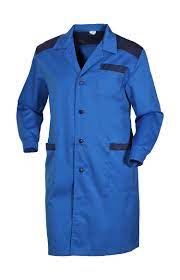 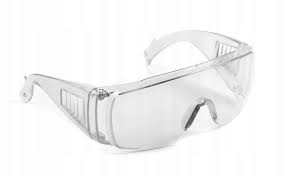 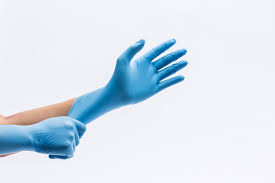 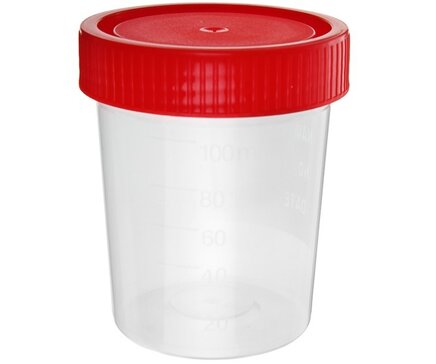 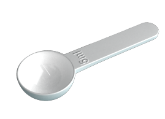 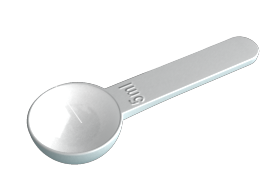 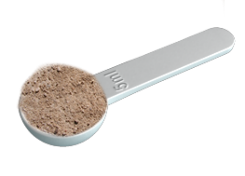 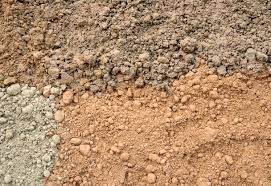 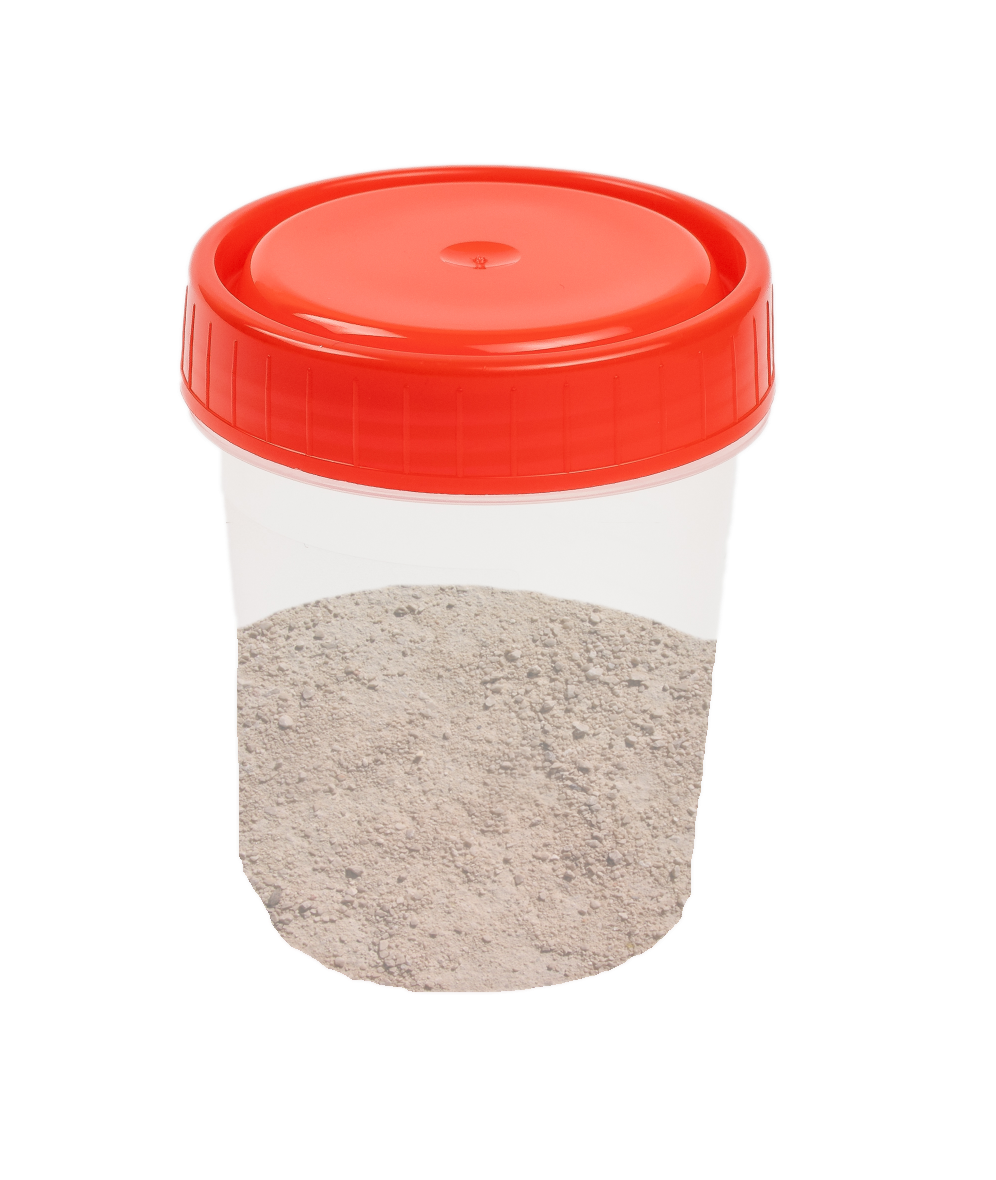 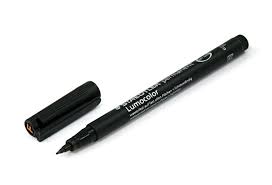 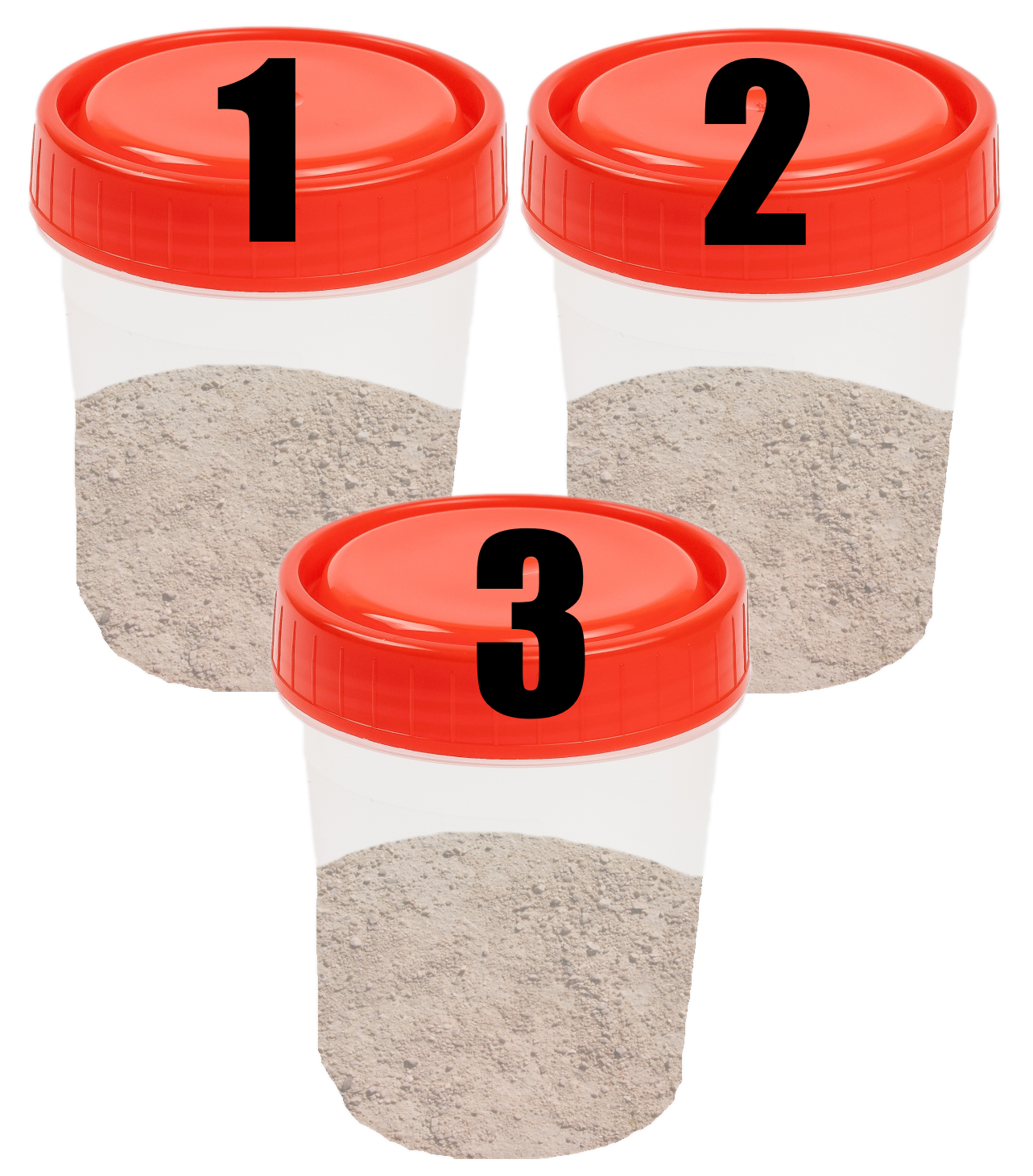 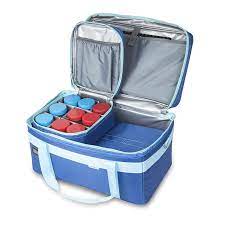 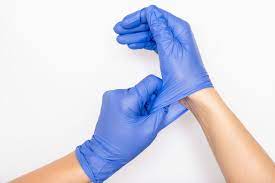 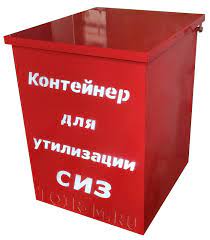 